臺北市立大同高級中學 109學年度第1學期  國中 _綜合活動_ 領域 第 二 次會議紀錄時間：民國 109 年 09 月24日(星期四) 10 時 10分地點：童軍教室出席人員：應出席 7 人，列席  人；實際出席 3 人，列席 人（見簽到表）主席：蔡麗苑                             記錄：楊雅慧 主席致詞：今日將這學期的開會日期訂定下來，並且決定觀課日期。業務報告：     (1)9/28前上網登錄公開授課時間     (2)會議記錄負責同仁:        9/10  蔡麗苑        9/24  楊雅慧        10/8  陳文樺        10/29 陳文樺        11/12 王芃云        11/26 蔡麗苑        12/17 楊雅慧        12/31 陳琳喬    公開授課日期:
     陳文樺:10/06     蔡麗苑:11/10提案討論：臨時動議：無散會：民國 109年 09 月24日 12 時00分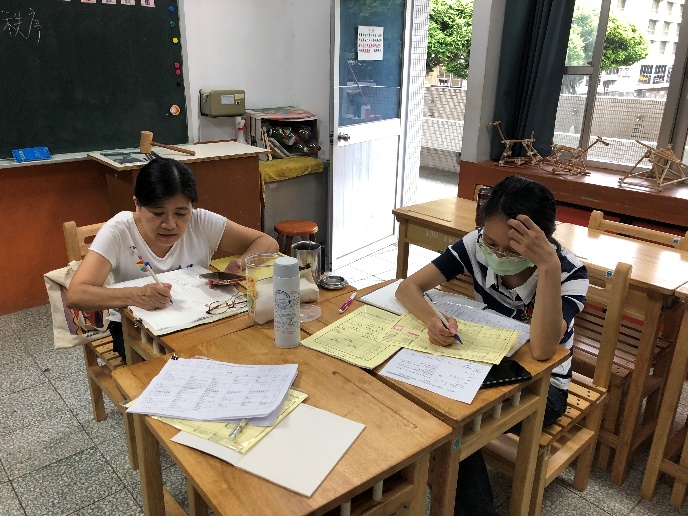 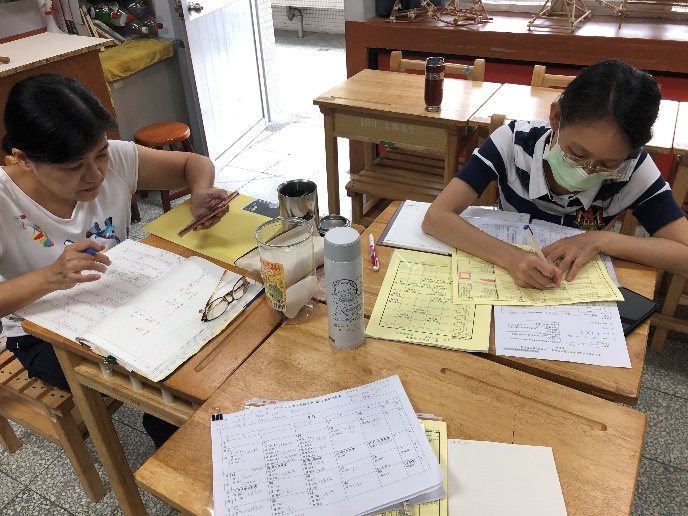 領域內問題討論與工作分配領域內問題討論與工作分配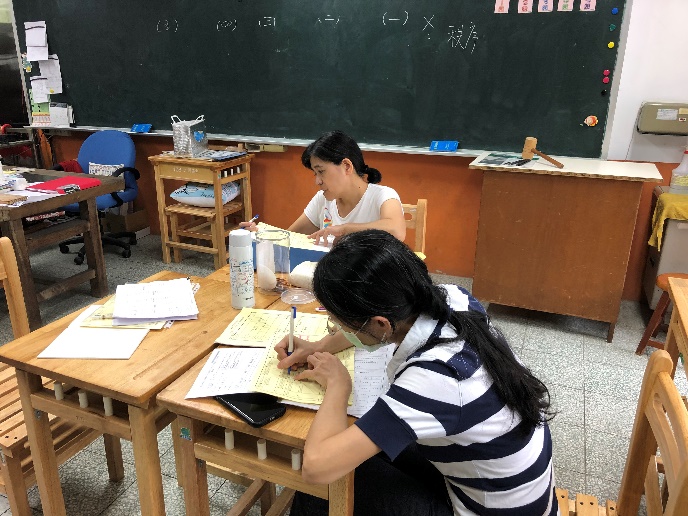 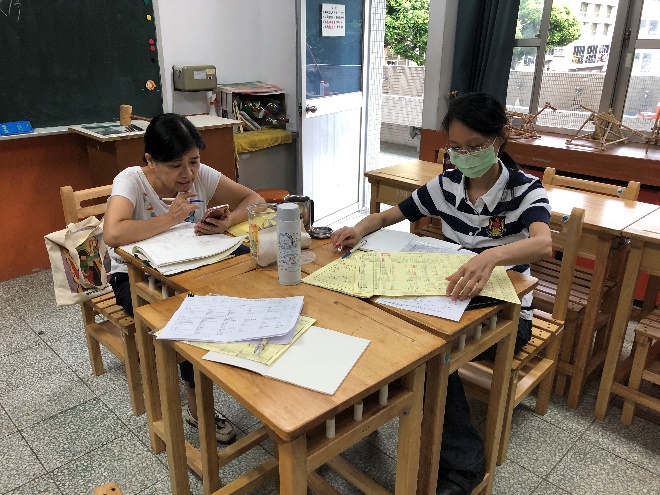 領域內問題討論與工作分配領域內問題討論與工作分配